§1580-H.  Definitions1.   "Adjusted for inflation" means increased in accordance with the formula for inflation adjustment set forth in Exhibit C to the Master Settlement Agreement.[PL 1999, c. 401, Pt. U, §1 (NEW); PL 1999, c. 401, Pt. U, §2 (AFF).]2.   "Affiliate" means a person who directly or indirectly owns or controls, is owned or controlled by, or is under common ownership or control with, another person.  Solely for purposes of this definition, the terms "owns," "is owned" and "ownership" mean ownership of an equity interest, or the equivalent thereof, of ten percent or more, and the term "person" means an individual, partnership, committee, association, corporation or any other organization or group of persons.[PL 1999, c. 401, Pt. U, §1 (NEW); PL 1999, c. 401, Pt. U, §2 (AFF).]3.   "Allocable share" means allocable share as that term is defined in the Master Settlement Agreement.[PL 1999, c. 401, Pt. U, §1 (NEW); PL 1999, c. 401, Pt. U, §2 (AFF).]4.   "Cigarette" means any product that contains nicotine, is intended to be burned or heated under ordinary conditions of use, and consists of or containsA.  any roll of tobacco wrapped in paper or in any substance not containing tobacco; or  [PL 1999, c. 401, Pt. U, §1 (NEW); PL 1999, c. 401, Pt. U, §2 (AFF).]B.  tobacco, in any form, that is functional in the product, which, because of its appearance, the type of tobacco used in the filler, or its packaging and labeling, is likely to be offered to, or purchased by, consumers as a cigarette; or  [PL 1999, c. 401, Pt. U, §1 (NEW); PL 1999, c. 401, Pt. U, §2 (AFF).]C.  any roll of tobacco wrapped in any substance containing tobacco which, because of its appearance, the type of tobacco used in the filler, or its packaging and labeling, is likely to be offered to, or purchased by, consumers as a cigarette described in paragraph A of this definition.  The term "cigarette" includes "roll-your-own" (i.e, any tobacco which, because of its appearance, type, packaging, or labeling is suitable for use and likely to be offered to, or purchased by, consumers as tobacco for making cigarettes).  For purposes of this definition of "cigarette," 0.09 ounces of "roll-your-own" tobacco shall constitute one individual "cigarette."  [PL 1999, c. 401, Pt. U, §1 (NEW); PL 1999, c. 401, Pt. U, §2 (AFF).][PL 1999, c. 401, Pt. U, §1 (NEW); PL 1999, c. 401, Pt. U, §2 (AFF).]5.   "Master Settlement Agreement" means the settlement agreement (and related documents) entered into on November 23, 1998 by the State and the leading United States tobacco product manufacturers, docketed by the Superior Court on December 9, 1998, in State of Maine v. Philip Morris, et al., Kennebec County Superior Court, Docket No. CV-97-134.[PL 1999, c. 401, Pt. U, §1 (NEW); PL 1999, c. 401, Pt. U, §2 (AFF).]6.   "Qualified escrow fund" means an escrow arrangement with a federally or State chartered financial institution having no affiliation with any tobacco product manufacturer and having assets of at least $1,000,000,000 where such arrangement requires that such financial institution hold the escrowed funds' principal for the benefit of releasing parties and prohibits the tobacco product manufacturer placing the funds into escrow from using, accessing or directing the use of the funds' principal except as consistent with section 1580‑I, subsection 2, paragraph A of this Act.[PL 1999, c. 401, Pt. U, §1 (NEW); PL 1999, c. 401, Pt. U, §2 (AFF).]7.   "Released claims" means Released Claims as that term is defined in the Master Settlement Agreement.[PL 1999, c. 401, Pt. U, §1 (NEW); PL 1999, c. 401, Pt. U, §2 (AFF).]8.   "Releasing parties" means releasing parties as that term is defined in the Master Settlement Agreement.[PL 1999, c. 401, Pt. U, §1 (NEW); PL 1999, c. 401, Pt. U, §2 (AFF).]9.   "Tobacco Product Manufacturer" means an entity that after the date of enactment of this Act directly (and not exclusively through any affiliate):A.  manufactures cigarettes anywhere that such manufacturer intends to be sold in the United States, including cigarettes intended to be sold in the United States through an importer (except where such importer is an original participating manufacturer (as that term is defined in the Master Settlement Agreement) that will be responsible for the payments under the Master Settlement Agreement with respect to such cigarettes as a result of the provisions of subsection II(mm) of the Master Settlement Agreement and that pays the taxes specified in subsection II(z) of the Master Settlement Agreement, and provided that the manufacturer of such cigarettes does not market or advertise such cigarettes in the United States);  [PL 1999, c. 401, Pt. U, §1 (NEW); PL 1999, c. 401, Pt. U, §2 (AFF).]B.  is the first purchaser anywhere for the resale in the United States of cigarettes manufactured anywhere that the manufacturer does not intend to be sold in the United States; or  [PL 1999, c. 401, Pt. U, §1 (NEW); PL 1999, c. 401, Pt. U, §2 (AFF).]C.  becomes a successor of an entity described in paragraph A or B.  [PL 1999, c. 401, Pt. U, §1 (NEW); PL 1999, c. 401, Pt. U, §2 (AFF).]The term "tobacco product manufacturer" shall not include an affiliate of a tobacco product manufacturer unless such affiliate itself falls within any of paragraphs A to C above.  [PL 1999, c. 401, Pt. U, §1 (NEW); PL 1999, c. 401, Pt. U, §2 (AFF).]10.   "Units sold" means the number of individual cigarettes sold in the State by the applicable tobacco product manufacturer (whether directly or through a distributor, retailer or similar intermediary or intermediaries) during the year in question, as measured by excise taxes collected by the State on packs bearing the excise tax stamp of the State or "roll-your-own" tobacco containers.  The Attorney General may adopt rules as are necessary to obtain information from any tobacco product retailer, distributor or manufacturer to ascertain the amount of state excise tax paid on tobacco products of each tobacco product manufacturer for each year.  Rules established pursuant to this section are routine technical rules, as provided in Title 5, chapter 375, subchapter 2‑A.  Notwithstanding any other provision of law, the Bureau of Revenue Services may provide information to the Attorney General as is necessary for a tobacco product manufacturer to compile its escrow payment hereunder.  In addition, the Attorney General may subpoena the records of any tobacco product retailer, distributor or manufacturer to enforce this Act.[PL 2003, c. 435, §1 (AMD).]SECTION HISTORYPL 1999, c. 401, §U1 (NEW). PL 1999, c. 401, §U2 (AFF). PL 2003, c. 435, §1 (AMD). The State of Maine claims a copyright in its codified statutes. If you intend to republish this material, we require that you include the following disclaimer in your publication:All copyrights and other rights to statutory text are reserved by the State of Maine. The text included in this publication reflects changes made through the First Regular and First Special Session of the 131st Maine Legislature and is current through November 1, 2023
                    . The text is subject to change without notice. It is a version that has not been officially certified by the Secretary of State. Refer to the Maine Revised Statutes Annotated and supplements for certified text.
                The Office of the Revisor of Statutes also requests that you send us one copy of any statutory publication you may produce. Our goal is not to restrict publishing activity, but to keep track of who is publishing what, to identify any needless duplication and to preserve the State's copyright rights.PLEASE NOTE: The Revisor's Office cannot perform research for or provide legal advice or interpretation of Maine law to the public. If you need legal assistance, please contact a qualified attorney.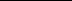 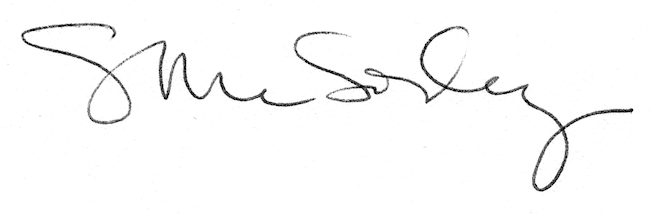 